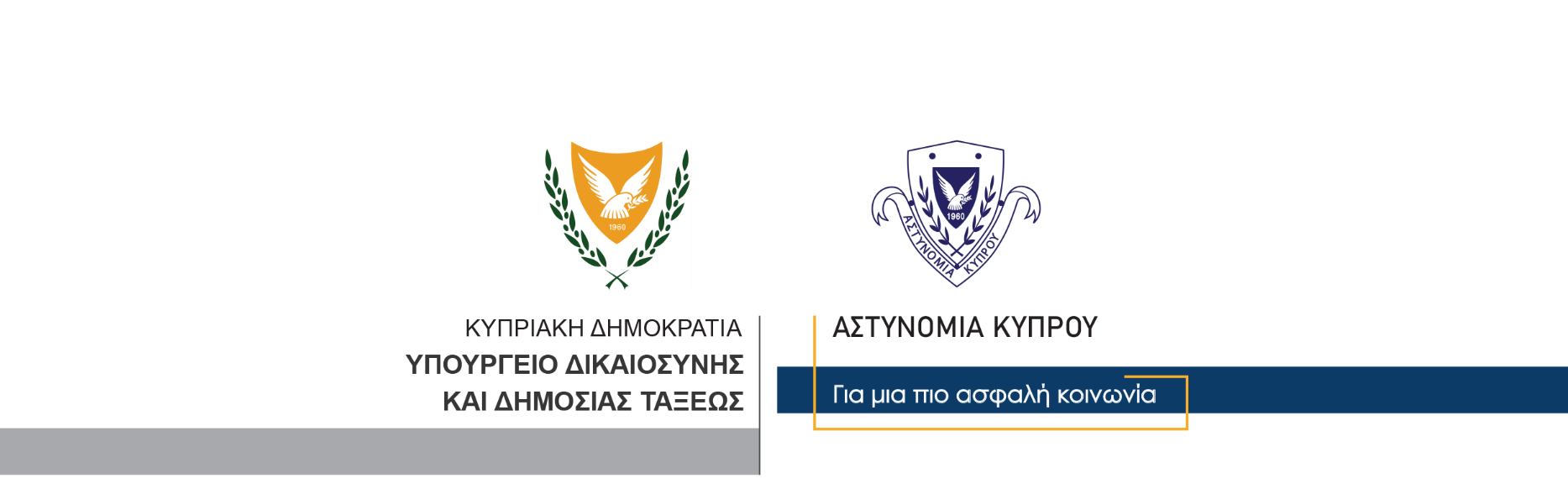   Γραφείο Τύπου και Δημοσίων Σχέσεων3 Νοεμβρίου, 2020Δελτίο Τύπου 1 – Ποινική καταδίκηΣε ποινή φυλάκισης δύο ετών καταδίκασε σήμερα το Επαρχιακό Δικαστήριο Αμμοχώστου, 45χρονο, αφού τον βρήκε ένοχο σε σχέση με αδικήματα που αφορούσαν εμπρησμό αυτοκινήτων (11/08/2020), κλοπή οχήματος (27/7/2020) και κλοπή μοτοσικλέτας (12/08/2020).Στην επιμέτρηση της ποινής λήφθηκαν υπόψη και δυο άλλες υποθέσεις 1. Κατοχή και μεταφορά κροτίδων (8/9/2019) και 2. Εξασφάλιση πίστωσης με ψευδείς παραστάσεις και εγκατάλειψη σκηνής δυστυχήματος χωρίς παροχή βοήθειας (6/08/2019). ΓΡΑΦΕΙΟ ΤΥΠΟΥ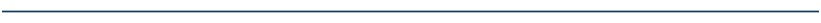 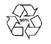 Οδός Αντιστράτηγου Ευάγγελου Φλωράκη, 1478, Λευκωσία,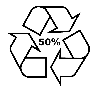 Τηλ.: 22808067, Φαξ: 22808598,  Email: pressoffice@police.gov.cy, Ιστοσελίδα: www.police.gov.cy